    „Centrum Medyczne w Łańcucie” sp. z o.o.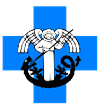 PRACOWNIA FIZJOTERAPIITel. 17 22 40 253KINESIO TAPING (plastrowanie)Jest to metoda polegająca na oklejaniu wybranych fragmentów ciała, plastrami o specjalnej strukturze. Działanie plastrów odbywa się poprzez skórę na powięzie, mięśnie, naczynia krwionośne, limfatyczne, więzadła, stawy. Okleja się je tak, aby plastry wspomagały pracę mięśni, stabilizowały staw, rozluźniały tkanki, wspomagały pracę naczyń krwionośnych i limfatycznych. Metoda ta ma na celu ograniczenie bólu i leczenie stanu zapalnegoJakie korzyści przynosi ?Plastry działają przez 24 h w sposób stały, aktywizując proces samoleczenia. Mają działanie przeciwbólowe: w zespołach bólowych kręgosłupa, stawów, stanach pourazowych, przeciążeniowych, działają przeciwobrzękowo, stosuje się je również w wadach postawy i porażeniach mięśni.ul. Paderewskiego 5, www.cm-lancut.pl